ARTIKELPENGARUH MOTIVASI, KOMPETENSI, DAN DISIPLIN KERJA TERHADAP KINERJA PARA MEDIS DI UPT PUSKESMAS PANGHEGAR KOTA BANDUNGUntuk Memenuhi Salah Satu Syarat Guna Memperoleh Gelar Magister ManajemenProgram Studi Magister  Manajemen Konsentrasi Manajemen            Administrasi Rumah Sakit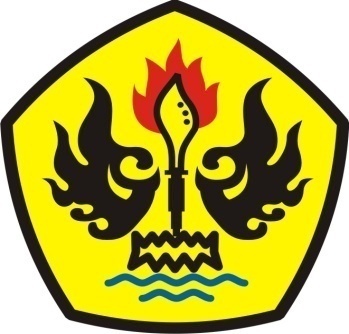 Oleh:BARITA VERAWATI  NPM. 158020194PROGRAM STUDI MAGISTER MANAJEMENPROGRAM PASCASARJANAUNIVERSITAS PASUNDANBANDUNG2018ABSTRAKPenelitian ini berjudul Pengaruh Motivasi, Kompetensi dan Disiplin Kerja Terhadap Kinerja Tenaga Medis di UPT Puskesmas Panghegar Kota Bandung. Mengingat kompleksitas masalah sebagaimana hasil identifikasi di atas, maka penelitian ini dibatasi pada : Masalah motivasi, kompetensi,  disiplin dan kinerja tenaga medis. Objek penelitian dalam penelitian ini adalah seluruh tenaga medis di UPT Puskesmas Panghegar  Kota Bandung sebanyak 54 orang tenaga medis. Analisis data yang digunakan adalah PATH ANALISYS.Berdasarkan Rumusan masalah di atas, maka tujuan penelitian ini adalah untuk mengkaji dan mengetahui: motivasi, kompetensi,disiplin, dan kinerja  tenaga medis di UPT Puskesmas Panghegar Kota Bandung. Selanjutnya untuk  mengetahui Besarnya pengaruh motivasi, kompetensi dan disiplin terhadap kinerja tenaga medis di UPTPuskesmas Panghegar Kota Bandung baik secara parsial maupun simultan. Hasil penelitan secara parsial variabel-variabel memberikan kontribusi total pengaruh baik pengaruh langsung maupun tidak langsung terhadap Kinerja adalah variabel motivasi sebesar 23,40%, variabel kompetensi sebesar 48,10% , dan variabel disiplin memberikan  pengaruh sebesar 15,70%. Sedangkan hasil penelitian Secara simultan menunjukan bahwa motivasi, kompetensi, dan disiplin berpengaruh terhadap kinerja Tenaga Medis di UPT Puskesmas Panghegar Kota Bandung dengan total pengaruh  sebesar 87,20% Sedangkan faktor lain yang tidak diteliti dan turut mempengaruhi kinerja ditunjukan oleh nilai ρy ε1 =0,128atau sebesar 12,8%.Variabel lain dimaksud seperti budaya organisasi, komunikasi, lingkungan kerja, iklim kerja dan lain sebagainya.Kata Kunci : Motivasi, kompetensi, disiplin kerja dan kinerja tenaga medis
ABSTRACT
This study is entitled The Effect of Motivation, Competence and Work Discipline on the Performance of Medical Personnel at the Panghegar Community Health Center in Bandung. Given the complexity of the problem as identified above, this research is limited to: Motivation, competence, discipline and performance of medical personnel. The object of research in this study was all medical staff at the UPT Puskesmas Panghegar of Bandung City as many as 54 medical personnel. Data analysis used is PATH ANALISYS.Based on the formulation of the problem above, the purpose of this study is to examine and find out: motivation, competence, discipline, and performance of medical personnel at the Panghegar Community Health Center in Bandung. Furthermore, to find out the magnitude of the influence of motivation, competence and discipline on the performance of medical personnel in the UPT (Integrated Service Unit) Panghegar Public Health Center, Bandung City, either partially or simultaneously.Partial research results of variables contributing to the total influence of both direct and indirect effects on performance are motivational variables of 23.40%, competency variables of 48.10%, and disciplinary variables giving an effect of 15.70%.While the results of the study Simultaneously showed that motivation, competence, and discipline affect the performance of Medical Personnel in Panghegar Health Center UPT in Bandung with a total effect of 87.20%. amounting to 12.8%. Other variables referred to as organizational culture, communication, work environment, work climate and so forth.Keywords: Motivation, competence, work discipline and performance DAFTAR PUSTAKAAbuznaid, Samir Ahmad .2009."Business ethics in Islam: the glaring gap in 		practice" dalam  International Journal of Islamic and Middle Eastern Finance and	Management. Vol. 2 Iss: 4 pp. 278 – 288.Ali, Suparman. 2009. Manajemen Sumber Daya Manusia. Bandung: Prisma Press 	Prodaktama.Arikunto, Suharsimi. 2006.Prosedur Penelitian Suatu Pendekatan Praktik. Esidai 	Revisi VI. 	Cetakan Ketigabelas. Jakarta: Rineka Cipta.Black, James A and Dean J. Champion. 2001. Metode dan Masalah Penelitian Sosial.	Terjemahan  E. Koswara dkk. Bandung: Refika Aditama.Departemen Pendidikan Nasional.2007. Kamus Besar Bahasa Indonesia . Jakarta: Balai Pustaka,.				Handoko, T. Hani. 2011. Manajemen .Edisi II.Cetakan Kedelapan 	Belas.Yogyakarta. BPFE. Simamora,Henry. 2004. Manajemen Sumber Daya Manusia. Edisi Ke-3. STIE 	YKPN. Yogyakarta.Kambey, Daniel C. 2006. Landasan Teori Administrasi/Manajemen. Manado: Tri Ganesha 	Nusantara.Kotler, Philip and Kevin Line Keller. 2009. Manajemen Pemasaran. Jilid I1. Edisi 	13.(TerjemahanAdi Maulana dan Yayat Sri Hayati). Jakarta: Erlangga.Mulyanto, Heru dan Anna Wulandari. 2010.Penelitian:Metode dan	Analisis.		Semarang: Agung. Miftah Toha.1990. Kepemimpinan dalam Manajemen, Jakarta : Rajawali Pers.Mulyanto, Heru dan Anna Wulandari. 2010. Penelitian: Metode & Analisis. 		Semarang: Agung.Nazir, Moh. 1985. Metode Penelitian. Jakarta: Ghalia Indonesia.Solihin, Ismail. 2005. Kamus Pemasaran.Bandung: Pustaka.Sule, Ernie Tisnawati dan Saefullah, Kurniawan, 2010.Pengantar Manajemen. Jakarta: Kencana.Soedjadi, F.X. 1995. O &M: Organization and Methods Penunjang Berhasilnya Proses Manajemen. Jakarta: Gunung Agung.Silalahi, Ulber. 1996. Pemahaman Praktis: Asas-Asas Manajemen. Bandung: Mandar 	Maju.Silalahi, Ulber. 2002. Pemahaman Praktis Asas-Asas Manajemen. Bandung: Mandar 	Maju.Stonner, James AF (at. al).1995.Manajemen Jilid 1 (Edisi Bahasa Indonesia).		Terjemahan Alexander  Sindoro. Jakarta: GramediaStoner, James AF and Charles Wankel.1986. Manajemen Jilid 1 (Edisi Ketiga).		Terjemahan Wilhelmus  W Bakowatun dan Bosru Carvello. Jakarta: 	IntermediaStoner, James A.F. 1996.Manajemen Jilid 1 (Edisi Kedua/Revisi). Jakarta: Erlangga.Soehartono, Irawan. 1995. Metode Penelitian Sosial: Suatau Teknik Penelitian Bidang Sugiyono. 2010. Metode Penelitian Pendidikan: Pendekatan Kuantitatif, Kualitatif, 	dan R &D. Bandung:Alfabeta.___.. 2011.Metode Penelitian Kuantitatif, Kuantitatif dan R & B, Bandung, 		Alfabeta.Umar, Husein. 2003. Metode Riset Perilaku Organisasi. Jakarta : Gramedia.Veithzal Rivai. 2004. Manajemen Sumber Daya Manusia Untuk Perusahaan.	Jakarta: Raja Grafindo.Winardi.1990. Manajemen Perkantoran dan Pengawasan.Bandung: Mandar Maju.